Student worksheet - Hazard identification, Risk assessment and Risk controlKey messagesThere are three steps used to manage health and safety at work.Spot the Hazard (Hazard Identification)Assess the Risk (Risk Assessment)Make the Changes (Risk Control)Only make changes with the help of your supervisorYou can use these three Think Safe steps to help prevent accidents.Using the Think Safe stepsSpot the hazardA hazard is anything that could hurt you or someone else.Examples of workplace hazards include:frayed electrical cords (could result in electrical shock)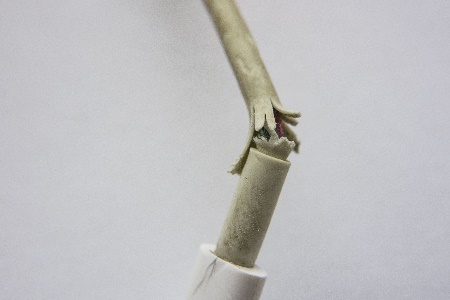 boxes stacked unsafely (they could fall on someone) 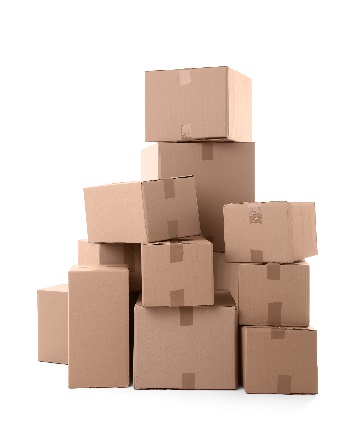 noisy machinery (could result in damage to your hearing) 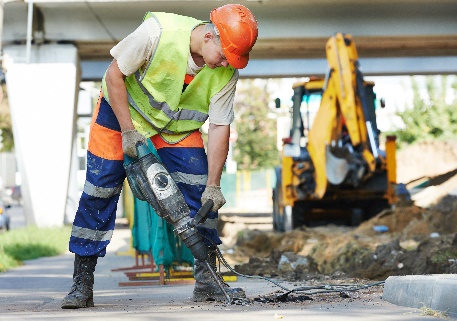 During work experience, you must stay alert to anything that may be dangerous. If you see, hear or smell anything odd, pay attention.If you think it could be a hazard, tell your supervisor.Assess the riskAssessing the risk means working out how likely it is that a hazard will harm someone and how serious the harm could be.Whenever you spot a hazard, assess the risk by asking yourself two questions:How likely is it that the hazard could harm me or someone else?How badly could I or someone else be harmed?Always tell your supervisor about hazards.Your supervisor should give you instructions and training before using equipment.You should ask for help moving or lifting heavy objects.You should tell your supervisor if you think a work practice could be dangerous.If you are not sure of the safest way to do something on work experience, always ask your supervisor.Make the changesIt is not your responsibility to fix hazards, however there may be times when it is safe for you to move a simple hazard but it is best to check with your supervisor first.Always remember: do not lift heavy or dangerous objectsalways tell your supervisor if you can see a hazardyour supervisor will let you know what to do next. Activity 1. Think Safe steps scenarios 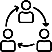 Work in the classroom in pairs or small groups and go through the following scenarios. Use what you have learned about the Think Safe steps to work your way through each scenario.Scenario oneSpot the Potential Hazard (Hazard Identification)Assess the Risk (Risk Assessment)How likely is it that the hazard could harm me or someone else? How badly could I or someone else be harmed?Make the Changes (Risk Control) Always tell your supervisor about hazardsScenario twoSpot the Potential Hazard (Hazard Identification)Assess the Risk (Risk Assessment)How likely is it that the hazard could harm me or someone else? How badly could I or someone else be harmed?Make the Changes (Risk Control) Always tell your supervisor about hazardsScenario threeSpot the Potential Hazard (Hazard Identification)Assess the Risk (Risk Assessment)How likely is it that the hazard could harm me or someone else? How badly could I or someone else be harmed?Make the Changes (Risk Control) Always tell your supervisor about hazardsScenario fourSpot the Potential Hazard (Hazard Identification)Assess the Risk (Risk Assessment)How likely is it that the hazard could harm me or someone else? How badly could I or someone else be harmed?Make the Changes (Risk Control) Always tell your supervisor about hazardsScenario fiveSpot the Potential Hazard (Hazard Identification)Assess the Risk (Risk Assessment)How likely is it that the hazard could harm me or someone else? How badly could I or someone else be harmed?Make the Changes (Risk Control) Always tell your supervisor about hazardsScenario sixSpot the Potential Hazard (Hazard Identification)Assess the Risk (Risk Assessment)How likely is it that the hazard could harm me or someone else? How badly could I or someone else be harmed?Make the Changes (Risk Control) Always tell your supervisor about hazardsScenario sevenSpot the Potential Hazard (Hazard Identification)Assess the Risk (Risk Assessment)How likely is it that the hazard could harm me or someone else? How badly could I or someone else be harmed?Make the Changes (Risk Control) Always tell your supervisor about hazards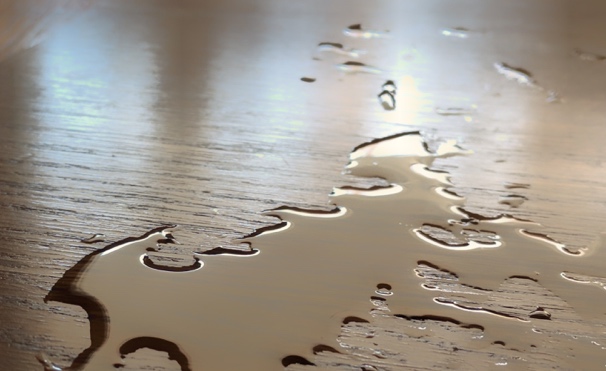 What sign matches this picture? Draw a picture of which Occupational Health and Safety sign you think should be used.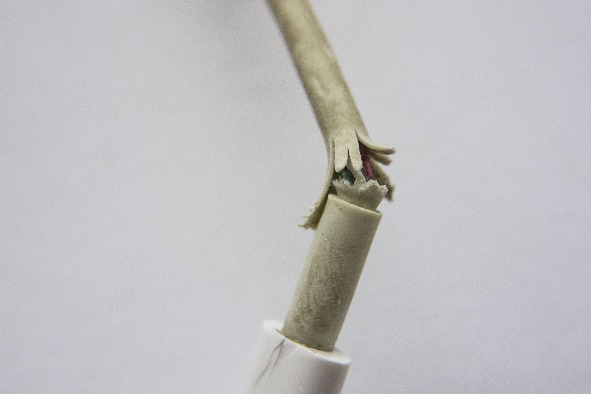 What sign matches this picture? Draw a picture of which Occupational Health and Safety sign you think should be used.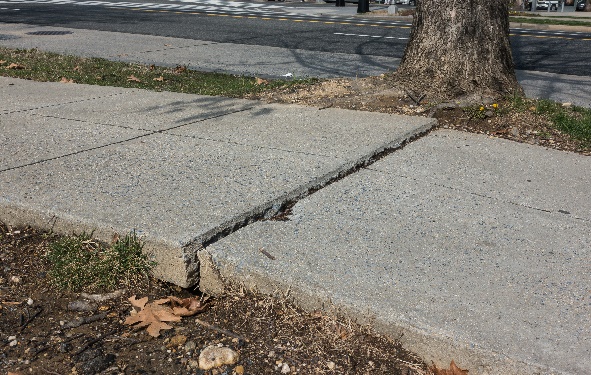 What sign matches this picture? Draw a picture of which Occupational Health and Safety sign you think should be used.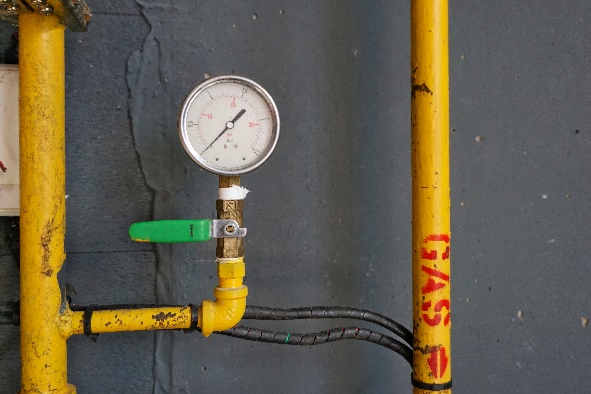 What sign matches this picture? Draw a picture of which Occupational Health and Safety sign you think should be used.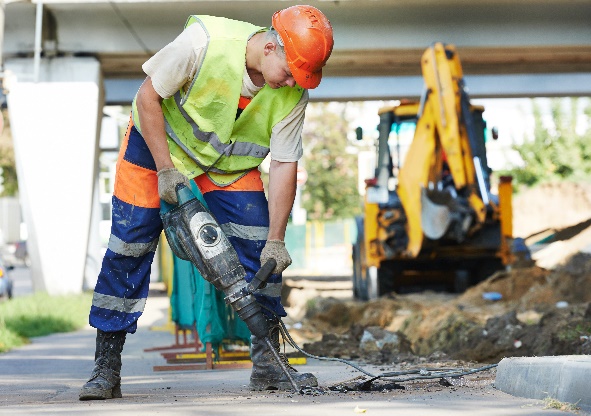 What sign matches this picture? Draw a picture of which Occupational Health and Safety sign you think should be used.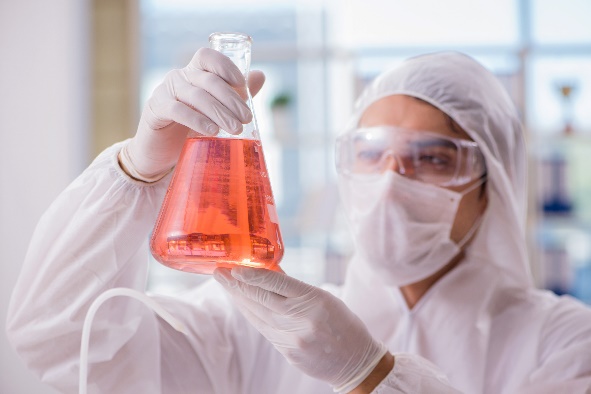 What sign matches this picture? Draw a picture of which Occupational Health and Safety sign you think should be used.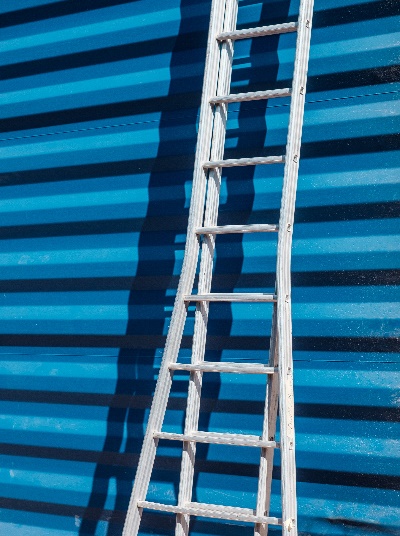 What sign matches this picture? Draw a picture of which Occupational Health and Safety sign you think should be used.